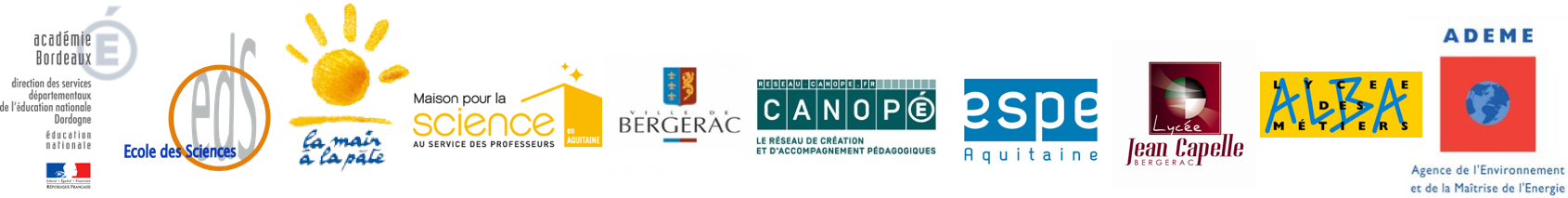 Annexe 1                          Fiche d’analyse des essais : mise au pointAnnexe 1                          Fiche d’analyse des essais : mise au pointAnnexe 1                          Fiche d’analyse des essais : mise au pointCritères d’analyseHypothèsesObservationsDistance parcourue.Essai n°1Essai n°1Distance parcourue.Essai n°2Essai n°2Trajectoire.Essai n°1Essai n°1Trajectoire.Essai n°2Essai n°2Robuste, qui a de la résistance.Essai n°1Essai n°1Robuste, qui a de la résistance.Essai n°2Essai n°2CONCLUSION:éléments à modifier, … Attention: pour pouvoir comparer deux essais et donc évaluer la pertinence de ta modification, tu ne peux modifier qu'un seul élément de ton objet à la fois:- fixation des roues, des axes, …- roues utilisées, ...Essai n°1Essai n°1CONCLUSION:éléments à modifier, … Attention: pour pouvoir comparer deux essais et donc évaluer la pertinence de ta modification, tu ne peux modifier qu'un seul élément de ton objet à la fois:- fixation des roues, des axes, …- roues utilisées, ...Essai n°2Essai n°2